Схема расположения земельного участка с кадастровым номером 28:01:130015:14Местоположение земельного участка: квартал 15Вид разрешенного использования культурное развитиеТерриториальная зона: зона среднеэтажной многоквартирной жилой застройки (Ж - 2)Площадь: 768 кв. м Масштаб:1:1000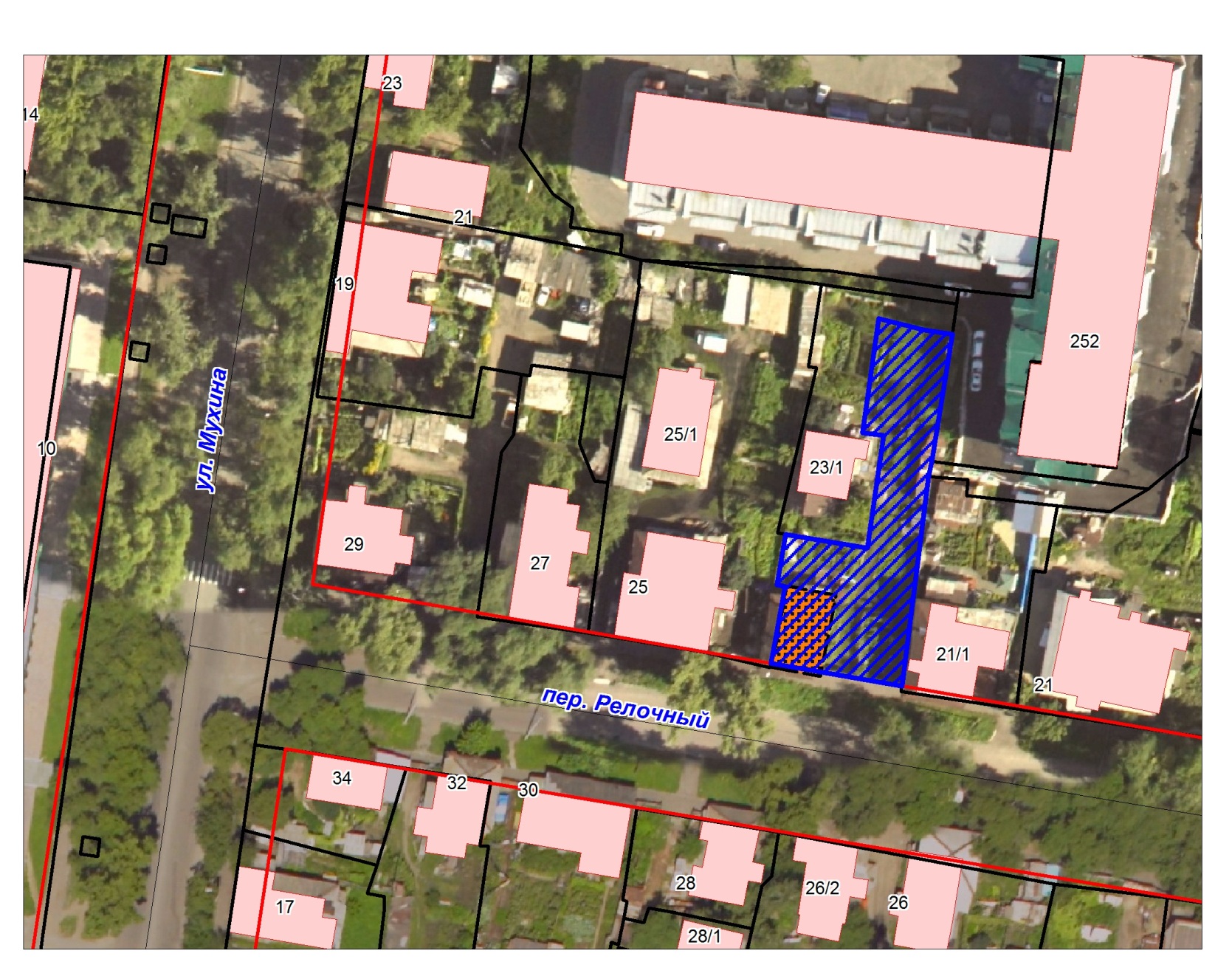      1  земельный участок с кадастровым номером 28:01:130015:14 